Online AppendixThe Self-Proclaimed Defender of Freedom: The AfD and the PandemicPola Lehmann and Lisa ZehnterDepartment of Democracy and Democratization, WZB Berlin Social Science Center, Berlin, GermanyForthcoming in Government & OppositionAppendix APrimary SourcesAfD (30.03.2021) Gauland: Versager-Regierung braucht nicht noch zusätzliche Befugnisse https://afdbundestag.de/gauland-versager-regierung-braucht-nicht-noch-zusaetzliche-befugnisse/AfD (29.03.2021) Stephan Brandner: Merkel leidet an Größenwahn https://www.afd.de/stephan-brandner-merkel-leidet-an-groessenwahn/AfD (26.03.2021) Gauland/Frömming: Russischen Impfstoff Sputnik V zügig in Deutschland zulassen https://afdbundestag.de/gauland-froemming-russischen-impfstoff-sputnik-v-zuegig-in-deutschland-zulassen/AfD (24.03.2021) Jörg Meuthen: Die Konzept- und Planlosigkeit der Kanzlerin hat einen neuen Höhepunkt erreicht https://www.afd.de/joerg-meuthen-die-konzept-und-planlosigkeit-der-kanzlerin-hat-einen-neuen-hoehepunkt-erreicht/AfD (18.03.2021) Jörg Meuthen: Nein zum digitalen Impfpass – Vier Forderungen https://www.afd.de/joerg-meuthen-nein-zum-digitalen-impfpass-vier-forderungen/AfD (18.03.2021) Alice Weidel: Corona-Politik muss die Inzidenzwert-fixierte Lockdown-Sackgasse verlassen https://afdbundestag.de/alice-weidel-corona-politik-muss-die-inzidenzwert-fixierte-lockdown-sackgasse-verlassen/AfD (17.03.2021) Gauland: Politik-Ansagen zum Osterurlaub sind Zumutung an gesunden Menschenverstand https://afdbundestag.de/gauland-politik-ansagen-zum-osterurlaub-sind-zumutung-an-gesunden-menschenverstand/AfD (08.03.2021) Tino Chrupalla zum Skandal in der Unions-Bundestagsfraktion um die Maskenbeschaffung https://www.afd.de/tino-chrupalla-zum-skandal-in-der-unions-bundestagsfraktion-um-die-maskenbeschaffung/AfD (01.03.2021) Gauland: Beim Impfdesaster darf es keine Ausreden mehr geben https://afdbundestag.de/gauland-beim-impfdesaster-darf-es-keine-ausreden-mehr-geben/AfD (22.02.2021) Gauland: Bundesregierung hat sich mit ihrer Lockdown-Politik in die Sackgasse manövriert https://afdbundestag.de/gauland-bundesregierung-hat-sich-mit-ihrer-lockdown-politik-in-die-sackgasse-manoevriert/AfD (10.02.2021) Meuthen: „Frau von der Leyen, Ihre Unfähigkeit kostet Menschenleben!“ www.afd.de/joerg-meuthen-frau-von-der-leyen-ihre-unfaehigkeit-kostet-menschenleben/.AfD (08.02.2021) Spangenberg: Lockdown beenden statt Impfstoffe verschwenden https://afdbundestag.de/spangenberg-lockdown-beenden-statt-impfstoffe-verschwenden/.AfD (03.02.2021) Brandner: Keine Impfpflicht – Grundrechte sind keine Privilegien! https://afdbundestag.de/podolay-buerger-duerfen-keine-versuchsobjekte-sein/.AfD (21.01.2021) Gauland: Merkels Drohung mit Grenzkontrollen ist für viele in Europa ein Hoffnungsschimmer https://afdbundestag.de/gauland-merkels-drohung-mit-grenzkontrollen-ist-fuer-viele-in-europa-ein-hoffnungsschimmer/. AfD (21.01.2021) Weidel: Bürger haben ein Recht auf realistische und verlässliche Lockdown-Exit-Strategie https://afdbundestag.de/alice-weidel-buerger-haben-ein-recht-auf-realistische-und-verlaessliche-lockdown-exit-strategie/.AfD (13.01.2021) Münzenmaier/Spangenberg: Endlich gefährdete Personen schützen und Lockdown beenden https://afdbundestag.de/muenzenmaier-spangenberg-endlich-gefaehrdete-personen-schuetzen-und-lockdown-beenden/. AfD (05.01.2021) Meuthen: Impfstoffskandal schlägt immer höhere Wellen www.afd.de/joerg-meuthen-impfstoffskandal-untersuchungsausschuss-ist-unausweichlich/.AfD (05.01.2021) Weidel/Gauland: Bund und Länder sind mit Corona-Latein am Ende – Impf-Chaos verlangt nach Untersuchungsausschuss https://afdbundestag.de/weidel-gauland-bund-und-laender-sind-mit-corona-latein-am-ende-impf-chaos-verlangt-nach-untersuchungsausschuss-4/.AfD (04.01.2021) Podolay: Bürger dürfen keine Versuchsobjekte sein https://afdbundestag.de/podolay-buerger-duerfen-keine-versuchsobjekte-sein/. AfD (02.01.2021) Frömming: Impfchaos offenbart Versagen der Bundesregierung beim Schutz der eigenen Bevölkerung https://afdbundestag.de/froemming-impfchaos-offenbart-versagen-der-bundesregierung-beim-schutz-der-eigenen-bevoelkerung/.AfD (15.12.2020) Gauland: Impfung muss freiwillig, aber verfügbar sein – EU und Bundesregierung versagen erneut www.afdbundestag.de/gauland-impfung-muss-freiwillig-aber-verfuegbar-sein-eu-und-bundesregierung-versagen-erneut.AfD (10.12.2020) Podolay: Keine Massenimpfungen ohne zuverlässige und transparente Datenlage www.afdbundestag.de/podolay-keine-massenimpfungen-ohne-zuverlaessige-und-transparente-datenlage-2.AfD (25.11.2020) Podolay: Bevölkerung im Dauer-Schockzustand www.afdbundestag.de/podolay-bevoelkerung-im-dauer-schockzustand.AfD (17.11.2020) Sylvia Limmer: Nein zur Zwangsimpfung! www.afd.de/sylvia-limmer-nein-zur-zwangsimpfung.AfD (09.11.2020) Gehrke: Bundesregierung weiß um die fehlenden, wissenschaftlichen Belege der Wirksamkeit von Mund-Nasen-Bedeckungen www.afdbundestag.de/gehrke-bundesregierung-weiss-um-die-fehlenden-wissenschaftlichen-belege-der-wirksamkeit-von-mund-nasen-bedeckungen.AfD (21.10.2020) Spangenberg: Realitätsverweigerung und Ignoranz der Kanzlerin in der Corona-Krise www.afdbundestag.de/spangenberg-realitaetsverweigerung-und-ignoranz-der-kanzlerin-in-der-corona-krise.AfD (13.10.2020) Gauland/Münzenmaier: Beherbergungsverbot muss fallen – Ende der Notstandsverordnungen www.afdbundestag.de/gauland-muenzenmaier-beherbergungsverbot-muss-fallen-ende-der-notstandsverordnungen.AfD (29.09.2020) Stephan Brandner: Corona-Bußgeld – Merkel hat jedes Gespür für Deutschland und die Menschen in unserem Land verloren www.afd.de/stephan-brandner-stephan-brandner-corona-bussgeld-merkel-hat-jedes-gespuer-fuer-deutschland-und-die-menschen-in-unserem-land-verloren.AfD (17.09.2020) Podolay: Sozialer Druck, Zwang und Framing – Die psychologischen Waffen der Regierung www.afdbundestag.de/podolay-sozialer-druck-zwang-und-framing-die-psychologischen-waffen-der-regierung.AfD (02.09.2020) Witt: Tod durch Corona – alles eine Frage der Statistik www.afdbundestag.de/witt-tod-durch-corona-alles-eine-frage-der-statistikAfD (01.09.2020) Seitz: AfD-Fraktion forderte schon frühzeitig Lockerung der Corona-Maßnahmen www.afdbundestag.de/seitz-afd-fraktion-forderte-schon-fruehzeitig-lockerung-der-corona-massnahmen.AfD (30.08.2020) Weidel: Missbrauch des Reichstagsgebäudes für politische Auseinandersetzungen auf der Straße ist inakzeptabel www.afdbundestag.de/weidel-missbrauch-des-reichstagsgebaeudes-fuer-politische-auseinandersetzungen-auf-der-strasse-ist-inakzeptabel.AfD (28.08.2020) Tino Chrupalla: Corona-Demo findet statt – Sieg der Freiheit www.afd.de/tino-chrupalla-corona-demo-findet-statt-sieg-der-freiheit.AfD (26.08.2020) Curio: Verbot der Corona-Demonstration ist der Versuch, legitimen Protest zu diskreditieren www.afdbundestag.de/curio-verbot-der-corona-demonstration-ist-der-versuch-legitimen-protest-zu-diskreditieren/.AfD (18.08.2020) Spangenberg: Corona-Gefahr im Freien vernachlässigbar – Bevölkerung aufklären statt Panik schüren www.afdbundestag.de/spangenberg-corona-gefahr-im-freien-vernachlaessigbar-bevoelkerung-aufklaeren-statt-panik-schueren.AfD (14.08.2020) Stephan Brandner: Masken gratis an deutsche Bevölkerung verteilen, statt ans Ausland verschenken www.afd.de/stephan-brandner-masken-gratis-an-deutsche-bevoelkerung-verteilen-statt-ans-ausland-zu-verschenken.AfD (11.08.2020) Hollnagel: Schäden durch Lockdown wären vermeidbar gewesen www.afdbundestag.de/hollnagel-schaeden-durch-lockdown-waeren-vermeidbar-gewesen.AfD (06.08.2020) Gauland: Kritik an der Regierung ist kein Angriff auf das demokratische System www.afdbundestag.de/gauland-kritik-an-der-regierung-ist-kein-angriff-auf-das-demokratische-system/.AfD (05.08.2020) Frömming: Gebt den Kindern die Schule zurück – Rückkehr zum Präsenzunterricht unverzichtbar www.afdbundestag.de/froemming-gebt-den-kindern-die-schule-zurueck-rueckkehr-zum-praesenzunterricht-unverzichtbar.AfD (28.07.2020) Münzenmaier: Schluss mit der Pauschalisierung bei Reisewarnungen und Risikogebieten – Keine Zwangstests an deutschen Flughäfen www.afdbundestag.de/muenzenmaier-schluss-mit-der-pauschalisierung-bei-reisewarnungen-und-risikogebieten-keine-zwangstest-an-deutschen-flughaefen.AfD (21.07.2020) Beatrix von Storch: Nach Stuttgart und Frankfurt wird klar – Deutschland hat ein Migrantenproblem www.afd.de/beatrix-von-storch-nach-stuttgart-und-frankfurt-muss-es-auch-der-letzte-verstanden-haben-deutschland-hat-ein-migrantenproblem.AfD (10.07.2020) Huber: Corona dient der Bundesregierung als Vorwand, um deutsche Steuergelder ins Ausland zu verteilen www.afdbundestag.de/huber-corona-dient-der-bundesregierung-als-vorwand-um-deutsche-steuergelder-ins-ausland-zu-verteilen.AfD (06.07.2020) Tino Chrupalla: Maskenpflicht aufheben! www.afd.de/tino-chrupalla-maskenpflicht-aufheben.AfD (15.06.2020) Gauland: Grenzen schützen vor der nächsten Migrationswelle www.afdbundestag.de/gauland-grenzen-schuetzen-vor-der-naechsten-migrationswelle.AfD (10.06.2020) Alexander Gauland: Eskens Rassismus-Vorwurf gegen die Polizei ist kein Ausrutscher www.afd.de/alexander-gauland-eskens-rassismus-vorwurf-gegen-die-polizei-ist-kein-ausrutscher.AfD (02.06.2020) Huber: Merkel muss Föderalismus achten – Bund-Länder-Konferenzen sind dauerhaft einzustellen www.afdbundestag.de/huber-merkel-muss-foederalismus-achten-bund-laender-konferenzen-sind-dauerhaft-einzustellen.AfD (30.05.2020) Gehrke: Masken sind Wegwerfartikel – Wiederverwendung birgt erhebliche Gesundheitsgefahren www.afdbundestag.de/gehrke-masken-sind-wegwerfartikel-wiederverwendung-birgt-erhebliche-gesundheitsgefahren/.AfD (29.05.2020) Beatrix von Storch: Papier betont die Freiheit als eigentlichen Sinn des Staates – und stellt sich hinter Position der AfD-Fraktion www.afdbundestag.de/beatrix-von-storch-papier-betont-die-freiheit-als-eigentlichen-sinn-des-staates-und-stellt-sich-hinter-position-der-afd-fraktion.AfD (19.05.2020) von Storch/Boehringer: Kein Merkel-Macron-Wiederaufbaufonds auf Kosten unserer Kinder und Enkel www.afdbundestag.de/beatrix-von-storch-peter-boehringer-kein-merkel-macron-wiederaufbaufonds-auf-kosten-unserer-kinder-und-enkel.AfD (15.05.2020) Gauland: EU geht immer aggressiver gegen ihre Mitglieder vor www.afdbundestag.de/gauland-eu-geht-immer-aggressiver-gegen-ihre-mitglieder-vor.AfD (15.05.2020) Schlund: Spahns Gesetzentwurf zur Corona-Bekämpfung lässt Deutschland im Krisenmodus verharren www.afdbundestag.de/schlund-spahns-gesetzentwurf-zur-corona-bekaempfung-laesst-deutschland-im-krisenmodus-verharren.AfD (11.05.2020) Gauland: Meinungs- und Versammlungsfreiheit gilt auch in Krisenzeiten www.afdbundestag.de/gauland-meinungs-und-versammlungsfreiheit-gilt-auch-in-krisenzeiten.AfD (07.05.2020a) Spangenberg: Einschränkungen der Grund- und Bürgerrechte sofort beenden www.afdbundestag.de/spangenberg-einschraenkungen-der-grund-und-buergerrechte-sofort-beenden.AfD (04.05.2020) Alice Weidel: Nein zum Immunitätsausweis und zur verpflichtenden Impfung www.afdbundestag.de/alice-weidel-nein-zum-immunitaetsausweis-und-zur-verpflichtenden-impfung.AfD (02.05.2020) Stephan Brandner: Ein klares NEIN zu Zwangsimpfung, Immunitätsausweis und Bespitzelung www.afd.de/stephan-brandner-ein-klares-nein-zu-zwangsimpfung-immunitaetsausweis-und-bespitzelung/.AfD (30.04.2020a) Felser: Schutzschirm für ungeborenes Leben www.afdbundestag.de/felser-schutzschirm-fuer-ungeborenes-leben.AfD (30.04.2020b) Witt: Corona – Made in Romania? www.afdbundestag.de/witt-corona-made-in-romania.AfD (28.04.2020) Weidel/Gauland: AfD-Bundestagsfraktion fordert sofortige Aufhebung des Shutdown www.afdbundestag.de/weidel-gauland-afd-bundestagsfraktion-fordert-sofortige-aufhebung-des-shutdown.AfD (27.04.2020a) Friesen: Grenzen zum Schutz unserer Bevölkerung geschlossen halten, den Menschen vor Ort helfen www.afdbundestag.de/friesen-grenzen-zum-schutz-unserer-bevoelkerung-geschlossen-halten-den-menschen-vor-ort-helfen.AfD (27.04.2020b) Wiehle: Ja zu Mundschutzmasken in ICEs auf freiwilliger Basis – Nein zu einer Maskenpflicht www.afdbundestag.de/wiehle-ja-zu-mundschutzmasken-in-ices-auf-freiwilliger-basis-nein-zu-einer-maskenpflicht.AfD (24.04.2020) Spangenberg: Es darf in der Corona-Krise keine Einschränkungen der Grundrechte durch die Hintertür geben www.afdbundestag.de/spangenberg-es-darf-in-der-corona-krise-keine-einschraenkungen-der-grundrechte-durch-die-hintertuer-geben.AfD (23.04.2020) Spangenberg/Schlund: Bundesregierung hat sich in der Coronakrise durch Ignoranz in den „Lock-Down“ treiben lassen www.afdbundestag.de/spangenberg-schlund-bundesregierung-hat-sich-in-der-coronakrise-durch-ignoranz-in-den-lock-down-treiben-lassen.AfD (16.04.2020a) Bystron: Das Versagen der WHO ist auch das Versagen der Bundesregierung www.afdbundestag.de/bystron-das-versagen-der-who-ist-auch-das-versagen-der-bundesregierung.AfD (16.04.2020b) Friesen: Trump hat Recht: Rolle der Weltgesundheitsorganisation beim Ausbruch des Corona-Virus sollte aufgeklärt werden! www.afdbundestag.de/friesen-trump-hat-recht-rolle-der-weltgesundheitsorganisation-beim-ausbruch-des-corona-virus-sollte-aufgeklaert-werden.AfD (15.04.2020) Pressestatements der AfD-Fraktion zu den aktuellen Corona-Beschlüssen www.afdbundestag.de/pressestatements-der-afd-fraktion-zu-den-aktuellen-corona-beschluessen.AfD (14.04.2020a) Gauland: Leopoldina-Experten bestätigen Forderungen der AfD-Fraktion www.afdbundestag.de/gauland-leopoldina-experten-bestaetigen-forderungen-der-afd-fraktion.AfD (14.04.2020b) Stephan Brandner: Grenzkontrollen sehr erfolgreich www.afd.de/stephan-brandner-grenzkontrollen-sehr-erfolgreich.AfD (09.04.2020) Curio: Rechtsstaat darf nicht in Corona-Quarantäne geschickt werden www.afdbundestag.de/curio-rechtsstaat-darf-nicht-in-corona-quarantaene-geschickt-werden.AfD (06.04.2020) Holm: Wir brauchen dringend ein nationales Corona-Immunitätsregister www.afdbundestag.de/holm-wir-brauchen-dringend-ein-nationales-corona-immunitaetsregister.AfD (17.04.2020) Chrupalla/Hartwig: Verhältnismäßigkeit wahren – keine verpflichtende Corona-App www.afdbundestag.de/chrupalla-hartwig-verhaeltnismaessigkeit-wahren-keine-verpflichtende-corona-app.AfD (01.04.2020) Beatrix von Storch: Wir brauchen eine Exit-Strategie für die Einschränkung der Bürgerrechte www.afdbundestag.de/beatrix-von-storch-wir-brauchen-eine-exit-strategie-fuer-die-einschraenkung-der-buergerrechte.AfD (31.03.2020) Cotar: Handy-Tracking in der Corona-Krise – nur datensparsam und freiwillig www.afdbundestag.de/cotar-handy-tracking-in-der-corona-krise-nur-datensparsam-und-freiwillig.AfD (25.03.2020) Harder-Kühnel: Keine Lockerung für Abtreibungen wegen Corona www.afdbundestag.de/harder-kuehnel-keine-lockerung-fuer-abtreibungen-wegen-corona.AfD (24.03.2020) Beatrix von Storch: Die Corona-Krise ist kein Grund, der Abtreibungslobby nachzugeben www.afdbundestag.de/beatrix-von-storch-die-corona-krise-ist-kein-grund-der-abtreibungslobby-nachzugeben.AfD (18.03.2020) Wirth: Freie Kapazitäten der Luftfahrtbranche für Rückführung ausreisepflichtiger Migranten nutzen www.afdbundestag.de/wirth-freie-kapazitaeten-der-luftfahrtbranche-fuer-rueckfuehrung-ausreisepflichtiger-migranten-nutzen.AfD (17.03.2020) Beatrix von Storch: Corona-Krise – Deutsche Grenzen für Asylbewerber noch völlig offen www.afd.de/beatrix-von-storch-corona-krise-fuer-asylbewerber-sind-die-deutschen-grenzen-noch-voellig-offen.AfD (11.03.2020) Jörg Meuthen: Deutschland braucht ein Coronakrisen-Kabinett! www.afd.de/joerg-meuthen-deutschland-braucht-ein-coronakrisen-kabinett/.AfD (04.03.2020a) Bundesvorstand empfiehlt Absage aller öffentlichen Parteiveranstaltungen der nächsten Tage wegen Corona-Pandemiegefahr www.afd.de/bundesvorstand-empfiehlt-absage-aller-oeffentlichen-parteiveranstaltungen-der-naechsten-tage-wegen-corona-pandemiegefahr.AfD (04.03.2020b) Schielke-Ziesing/Pohl: Corona-Krise bedroht die deutsche Wirtschaft – Sicherung der sozialen Existenz ist ebenso lebenswichtig www.afdbundestag.de/schielke-ziesing-pohl-corona-krise-bedroht-die-deutsche-wirtschaft-sicherung-der-sozialen-existenz-ist-ebenso-lebenswichtig.AfD (13.02.2020) Spangenberg/Schlund: Aktuelle Stunde – „Strategie zur Vorbeugung gegen das CORONA-Virus“ www.afdbundestag.de/spangenberg-schlund-aktuelle-stunde-strategie-zur-vorbeugung-gegen-das-corona-virus.Appendix B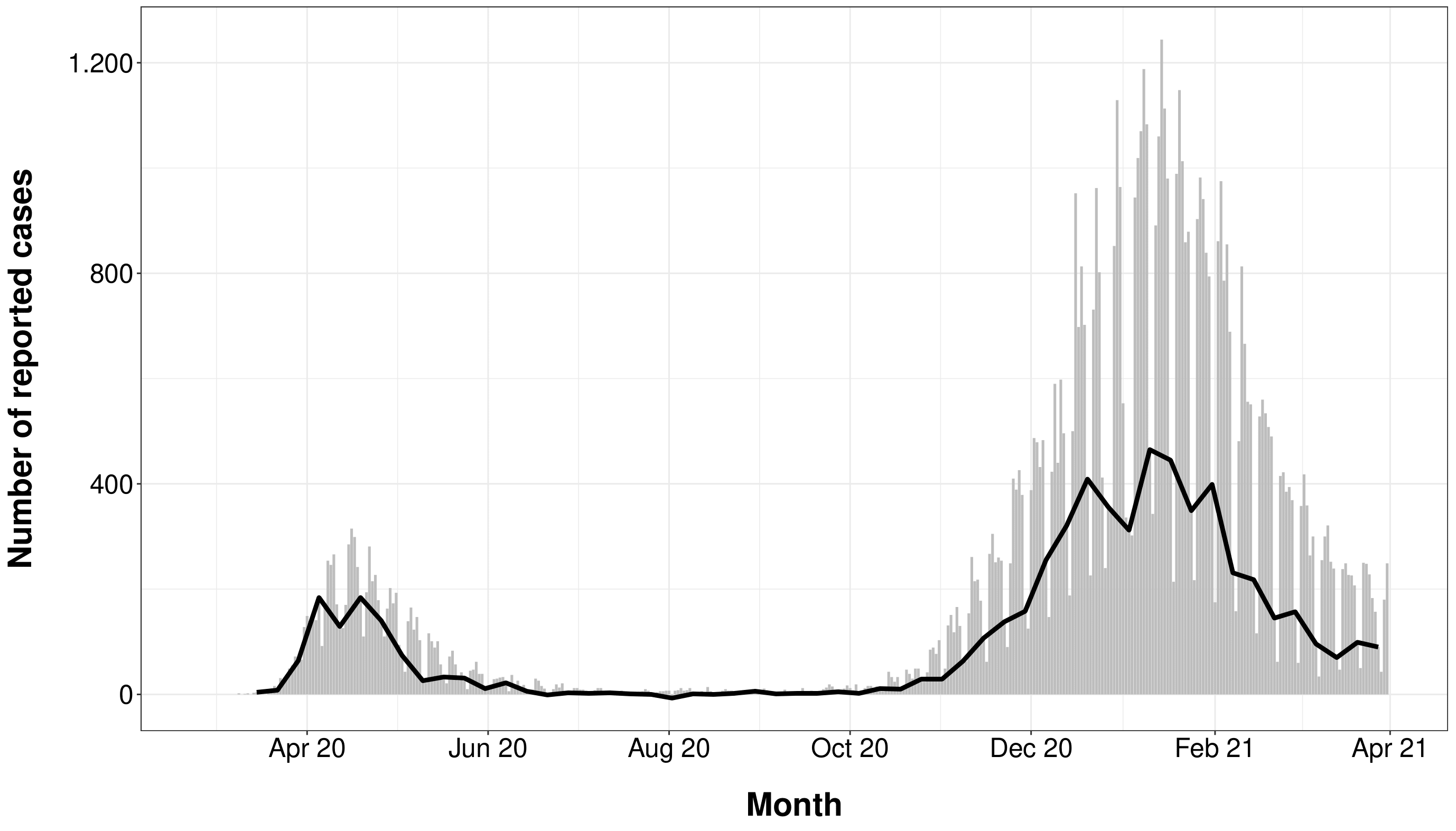 Figure B1. Daily COVID-19 Deaths: March 2020-March 2021 in GermanySource: Data from Robert Koch Institute.Note: Bar graph displays he daily COVID-19 deaths, line graph displays the weekly mean.